* Haverá Emissão de Certificados *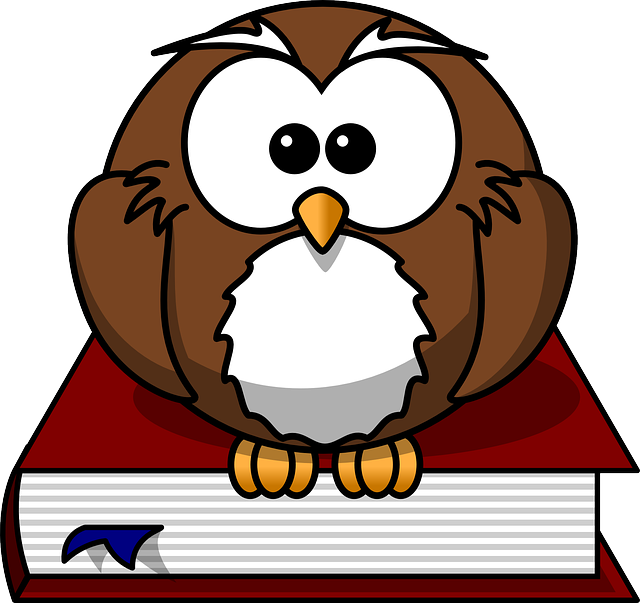 31/05 a 02/06/2017V Seminário de integração do curso de Letras portuguêsDocência e pesquisa: caminhos para o profissional da área de Letras    * Inscrições gratuitas no local do evento